PRILOGA 1:Obrazložitev predloga sklepa Vlade RSŠtudentski dom Ljubljana (v nadaljnjem besedilu: ŠDL) je v letu 2023 posloval v skladu s Sklepom o ustanovitvi javnega zavoda »Študentski dom Ljubljana« (Uradni list RS, št. 67/12, 24/13, 63/13, 79/15, 52/16, 12/17, 76/17, 88/22 in 79/23; v nadaljnjem besedilu: sklep o ustanovitvi). Letno poročilo ŠDL za leto 2023 je pripravljeno v skladu s predpisi o javnih financah in računovodstvu in ga je svet ŠDL potrdil na 3. seji dne 27. 2. 2024 (sklep št. 0131-0003/2023-2).ŠDL je poslovno leto 2023 zaključil pozitivno. Celotni prihodki za leto 2023 znašajo 11.434.330,32 EUR, celotni odhodki 11.352.589,82 EUR, presežek prihodkov nad odhodki brez upoštevanja davka od dohodkov pravnih oseb 81.740,50 EUR in z upoštevanjem davka od dohodkov pravnih oseb 75.101,02 EUR. Razlog za izkazovanje presežka prihodkov nad odhodki so višji prihodki od subvencioniranih stanarin, višji prihodki od ekonomskih stanarin, višji finančni prihodki in nižji stroški dela zaradi nerealiziranih zaposlitev. Celotni prihodki so glede na leto 2022 višji za 12,34%, celotni odhodki pa so višji za 11,79%. Poslovanje je potekalo skladno s sprejetim rebalansom finančnega načrta za leto 2023. Celotni prihodki so v primerjavi z načrtovanimi višji za 2,30%, zaradi višjih prihodkov od subvencioniranih stanarin, višjih prihodkov od cen bivanja v domu DPL, višjih prihodkov od ekonomskih stanarin in višjih finančnih prihodkov. Celotni odhodki so v primerjavi z načrtovanimi višji za 1,57%, zaradi višjih stroškov amortizacije in višjih stroškov investicijskega vzdrževanja stavb in opreme.Financiranje Ministrstva za visoko šolstvo, znanost in inovacije v letu 2023 evidentirano med prihodki zavoda po načelu fakturirane realizacije: Sredstva za subvencije v javnih študentskih domovih 1.866.277,20 Sredstva za Pisarno za študentske domove 163.548,75 Sredstva za financiranje najemnine – dom AK 222.900,00 Sredstva izpada prihodkov po 4.členu ZIUVI 840.305,19 Sredstva za sofinanciranje zaščitne opreme 3.340,44 Skupaj: 3.096.371,58.Poleg navedenih prihodkov iz pristojnega ministrstva ima zavod evidentirane še druge prihodke in sicer refundacije ZZZS za boleznine in nego družinskega člana v skupnem znesku 55.663,84 EUR.Za investicije in nakup opreme je bilo porabljenih 2.473.725,78 EUR sredstev. Za investicijsko vzdrževanje stavb in opreme je bilo v letu 2023 porabljenih 711.995,43 EUR sredstev. Porabljena so bila sredstva tekočega poslovanja leta 2023 in sredstva presežka prihodkov nad odhodki preteklih let. Vse specifikacije opravljenih del so v poslovnem poročilu. Amortizacija ni pokrita. Zmanjšanje amortizacije v breme obveznosti za sredstva prejeta v upravljanje znaša 1.831.355,39 EUR.ŠDL razmejuje prihodke in odhodke na dejavnost javne službe ter dejavnost prodaje blaga in storitev na trgu. V strukturi prihodkov zavoda po načelu nastanka poslovnega dogodka predstavlja javna služba 88,45% in prodaja storitev na trgu 11,55%.V skladu s prvim odstavkom 27. člena sklepa o ustanovitvi lahko ŠDL presežek prihodkov nad odhodki uporabi za opravljanje in razvoj dejavnosti ali ga vplača v državni proračun. O uporabi presežka prihodkov nad odhodki v skladu z drugim odstavkom citiranega člena odloča svet zavoda v soglasju z ustanoviteljico. Presežek prihodkov nad odhodki na dan 31. 12. 2023 torej znaša 75.101,02 EUR. Svet ŠDL je na 3. seji, dne 27. 2. 2024, sprejel sklep št. 0131-0003/2023-2, s katerim se presežek prihodkov nad odhodki za leto 2023 nameni za posodobitev internetnega omrežja.Glede na navedeno Ministrstvo za visoko šolstvo, znanost in inovacije predlaga Vladi Republike Slovenije, da sprejme sklep, s katerim soglaša k uporabi presežka prihodkov nad odhodki za leto 2023 v skupnem znesku 75.101,02 EUR za posodobitev internetnega omrežja.Priloge:Letno poročilo ŠDL 2023Potrdilo o oddaji letnega poročila 2023 na AJPESRačunovodsko poročilo 2023Realizacija kadrovskega načrta 2023Realizacija ravnanja s stvarnim premoženjem ŠDL 2023Sklep sveta zavodaPRILOGA 2:Na podlagi drugega odstavka 11. člena in drugega odstavka 27. člena Sklepa o ustanovitvi javnega zavoda »Študentski dom Ljubljana« (Uradni list RS, št. 67/12, 24/13, 63/13, 79/15, 52/16, 12/17, 76/17,  88/22 in 79/23) ter šestega odstavka 21. člena Zakona o Vladi Republike Slovenije (Uradni list RS, št. 24/05 – uradno prečiščeno besedilo, 109/08, 38/10 – ZUKN, 8/12, 21/13, 47/13 – ZDU-1G, 65/14, 55/17 in 163/22) je Vlada Republike Slovenije na … seji dne … sprejela S K L E PVlada Republike Slovenije soglaša s predlogom javnega zavoda Študentski dom Ljubljana, da se  presežek prihodkov nad odhodki za leto 2023 v znesku 75.101,02 EUR nameni za posodobitev internetnega omrežja.Številka:Ljubljana, xx. yy. 2024Prejmejo:Ministrstvo za visoko šolstvo, znanost in inovacijeSlužba Vlade RS za zakonodajoMinistrstvo za financeŠtudentski dom Ljubljana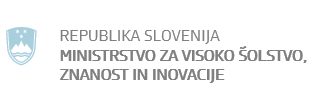 Masarykova cesta 161000 LjubljanaSlovenijae-naslov: gp.mvzi@gov.si Masarykova cesta 161000 LjubljanaSlovenijae-naslov: gp.mvzi@gov.si Masarykova cesta 161000 LjubljanaSlovenijae-naslov: gp.mvzi@gov.si Masarykova cesta 161000 LjubljanaSlovenijae-naslov: gp.mvzi@gov.si Masarykova cesta 161000 LjubljanaSlovenijae-naslov: gp.mvzi@gov.si Masarykova cesta 161000 LjubljanaSlovenijae-naslov: gp.mvzi@gov.si Masarykova cesta 161000 LjubljanaSlovenijae-naslov: gp.mvzi@gov.si Številka: 014-4/2024-3360-12Številka: 014-4/2024-3360-12Številka: 014-4/2024-3360-12Številka: 014-4/2024-3360-12Številka: 014-4/2024-3360-12Številka: 014-4/2024-3360-12Številka: 014-4/2024-3360-12Ljubljana, 3. 4. 2024Ljubljana, 3. 4. 2024Ljubljana, 3. 4. 2024Ljubljana, 3. 4. 2024Ljubljana, 3. 4. 2024Ljubljana, 3. 4. 2024Ljubljana, 3. 4. 2024EVA /EVA /EVA /EVA /EVA /EVA /EVA /GENERALNI SEKRETARIAT VLADE REPUBLIKE SLOVENIJEgp.gs@gov.siGENERALNI SEKRETARIAT VLADE REPUBLIKE SLOVENIJEgp.gs@gov.siGENERALNI SEKRETARIAT VLADE REPUBLIKE SLOVENIJEgp.gs@gov.siGENERALNI SEKRETARIAT VLADE REPUBLIKE SLOVENIJEgp.gs@gov.siGENERALNI SEKRETARIAT VLADE REPUBLIKE SLOVENIJEgp.gs@gov.siGENERALNI SEKRETARIAT VLADE REPUBLIKE SLOVENIJEgp.gs@gov.siGENERALNI SEKRETARIAT VLADE REPUBLIKE SLOVENIJEgp.gs@gov.siZADEVA: Soglasje k uporabi presežka prihodkov nad odhodki Študentskega doma Ljubljana za leto 2023 – predlog za obravnavo ZADEVA: Soglasje k uporabi presežka prihodkov nad odhodki Študentskega doma Ljubljana za leto 2023 – predlog za obravnavo ZADEVA: Soglasje k uporabi presežka prihodkov nad odhodki Študentskega doma Ljubljana za leto 2023 – predlog za obravnavo ZADEVA: Soglasje k uporabi presežka prihodkov nad odhodki Študentskega doma Ljubljana za leto 2023 – predlog za obravnavo ZADEVA: Soglasje k uporabi presežka prihodkov nad odhodki Študentskega doma Ljubljana za leto 2023 – predlog za obravnavo ZADEVA: Soglasje k uporabi presežka prihodkov nad odhodki Študentskega doma Ljubljana za leto 2023 – predlog za obravnavo ZADEVA: Soglasje k uporabi presežka prihodkov nad odhodki Študentskega doma Ljubljana za leto 2023 – predlog za obravnavo ZADEVA: Soglasje k uporabi presežka prihodkov nad odhodki Študentskega doma Ljubljana za leto 2023 – predlog za obravnavo ZADEVA: Soglasje k uporabi presežka prihodkov nad odhodki Študentskega doma Ljubljana za leto 2023 – predlog za obravnavo ZADEVA: Soglasje k uporabi presežka prihodkov nad odhodki Študentskega doma Ljubljana za leto 2023 – predlog za obravnavo ZADEVA: Soglasje k uporabi presežka prihodkov nad odhodki Študentskega doma Ljubljana za leto 2023 – predlog za obravnavo ZADEVA: Soglasje k uporabi presežka prihodkov nad odhodki Študentskega doma Ljubljana za leto 2023 – predlog za obravnavo ZADEVA: Soglasje k uporabi presežka prihodkov nad odhodki Študentskega doma Ljubljana za leto 2023 – predlog za obravnavo 1. Predlog sklepov vlade:1. Predlog sklepov vlade:1. Predlog sklepov vlade:1. Predlog sklepov vlade:1. Predlog sklepov vlade:1. Predlog sklepov vlade:1. Predlog sklepov vlade:1. Predlog sklepov vlade:1. Predlog sklepov vlade:1. Predlog sklepov vlade:1. Predlog sklepov vlade:1. Predlog sklepov vlade:1. Predlog sklepov vlade:Na podlagi drugega odstavka 11. člena in drugega odstavka 27. člena Sklepa o ustanovitvi javnega zavoda »Študentski dom Ljubljana« (Uradni list RS, št. 67/12, 24/13, 63/13, 79/15, 52/16, 12/17, 76/17, 88/22 in 79/23) ter šestega odstavka 21. člena Zakona o Vladi Republike Slovenije (Uradni list RS, št. 24/05 – uradno prečiščeno besedilo, 109/08, 38/10 – ZUKN, 8/12, 21/13, 47/13 – ZDU-1G, 65/14, 55/17 in 163/22) je Vlada Republike Slovenije na … seji dne … sprejela S K L E PVlada Republike Slovenije soglaša s predlogom javnega zavoda Študentski dom Ljubljana, da se  presežek prihodkov nad odhodki za leto 2023 v znesku 75.101,02 EUR nameni za posodobitev internetnega omrežja.PREJMEJO:Ministrstvo za visoko šolstvo, znanost in inovacijeSlužba Vlade RS za zakonodajoMinistrstvo za financeŠtudentski dom LjubljanaNa podlagi drugega odstavka 11. člena in drugega odstavka 27. člena Sklepa o ustanovitvi javnega zavoda »Študentski dom Ljubljana« (Uradni list RS, št. 67/12, 24/13, 63/13, 79/15, 52/16, 12/17, 76/17, 88/22 in 79/23) ter šestega odstavka 21. člena Zakona o Vladi Republike Slovenije (Uradni list RS, št. 24/05 – uradno prečiščeno besedilo, 109/08, 38/10 – ZUKN, 8/12, 21/13, 47/13 – ZDU-1G, 65/14, 55/17 in 163/22) je Vlada Republike Slovenije na … seji dne … sprejela S K L E PVlada Republike Slovenije soglaša s predlogom javnega zavoda Študentski dom Ljubljana, da se  presežek prihodkov nad odhodki za leto 2023 v znesku 75.101,02 EUR nameni za posodobitev internetnega omrežja.PREJMEJO:Ministrstvo za visoko šolstvo, znanost in inovacijeSlužba Vlade RS za zakonodajoMinistrstvo za financeŠtudentski dom LjubljanaNa podlagi drugega odstavka 11. člena in drugega odstavka 27. člena Sklepa o ustanovitvi javnega zavoda »Študentski dom Ljubljana« (Uradni list RS, št. 67/12, 24/13, 63/13, 79/15, 52/16, 12/17, 76/17, 88/22 in 79/23) ter šestega odstavka 21. člena Zakona o Vladi Republike Slovenije (Uradni list RS, št. 24/05 – uradno prečiščeno besedilo, 109/08, 38/10 – ZUKN, 8/12, 21/13, 47/13 – ZDU-1G, 65/14, 55/17 in 163/22) je Vlada Republike Slovenije na … seji dne … sprejela S K L E PVlada Republike Slovenije soglaša s predlogom javnega zavoda Študentski dom Ljubljana, da se  presežek prihodkov nad odhodki za leto 2023 v znesku 75.101,02 EUR nameni za posodobitev internetnega omrežja.PREJMEJO:Ministrstvo za visoko šolstvo, znanost in inovacijeSlužba Vlade RS za zakonodajoMinistrstvo za financeŠtudentski dom LjubljanaNa podlagi drugega odstavka 11. člena in drugega odstavka 27. člena Sklepa o ustanovitvi javnega zavoda »Študentski dom Ljubljana« (Uradni list RS, št. 67/12, 24/13, 63/13, 79/15, 52/16, 12/17, 76/17, 88/22 in 79/23) ter šestega odstavka 21. člena Zakona o Vladi Republike Slovenije (Uradni list RS, št. 24/05 – uradno prečiščeno besedilo, 109/08, 38/10 – ZUKN, 8/12, 21/13, 47/13 – ZDU-1G, 65/14, 55/17 in 163/22) je Vlada Republike Slovenije na … seji dne … sprejela S K L E PVlada Republike Slovenije soglaša s predlogom javnega zavoda Študentski dom Ljubljana, da se  presežek prihodkov nad odhodki za leto 2023 v znesku 75.101,02 EUR nameni za posodobitev internetnega omrežja.PREJMEJO:Ministrstvo za visoko šolstvo, znanost in inovacijeSlužba Vlade RS za zakonodajoMinistrstvo za financeŠtudentski dom LjubljanaNa podlagi drugega odstavka 11. člena in drugega odstavka 27. člena Sklepa o ustanovitvi javnega zavoda »Študentski dom Ljubljana« (Uradni list RS, št. 67/12, 24/13, 63/13, 79/15, 52/16, 12/17, 76/17, 88/22 in 79/23) ter šestega odstavka 21. člena Zakona o Vladi Republike Slovenije (Uradni list RS, št. 24/05 – uradno prečiščeno besedilo, 109/08, 38/10 – ZUKN, 8/12, 21/13, 47/13 – ZDU-1G, 65/14, 55/17 in 163/22) je Vlada Republike Slovenije na … seji dne … sprejela S K L E PVlada Republike Slovenije soglaša s predlogom javnega zavoda Študentski dom Ljubljana, da se  presežek prihodkov nad odhodki za leto 2023 v znesku 75.101,02 EUR nameni za posodobitev internetnega omrežja.PREJMEJO:Ministrstvo za visoko šolstvo, znanost in inovacijeSlužba Vlade RS za zakonodajoMinistrstvo za financeŠtudentski dom LjubljanaNa podlagi drugega odstavka 11. člena in drugega odstavka 27. člena Sklepa o ustanovitvi javnega zavoda »Študentski dom Ljubljana« (Uradni list RS, št. 67/12, 24/13, 63/13, 79/15, 52/16, 12/17, 76/17, 88/22 in 79/23) ter šestega odstavka 21. člena Zakona o Vladi Republike Slovenije (Uradni list RS, št. 24/05 – uradno prečiščeno besedilo, 109/08, 38/10 – ZUKN, 8/12, 21/13, 47/13 – ZDU-1G, 65/14, 55/17 in 163/22) je Vlada Republike Slovenije na … seji dne … sprejela S K L E PVlada Republike Slovenije soglaša s predlogom javnega zavoda Študentski dom Ljubljana, da se  presežek prihodkov nad odhodki za leto 2023 v znesku 75.101,02 EUR nameni za posodobitev internetnega omrežja.PREJMEJO:Ministrstvo za visoko šolstvo, znanost in inovacijeSlužba Vlade RS za zakonodajoMinistrstvo za financeŠtudentski dom LjubljanaNa podlagi drugega odstavka 11. člena in drugega odstavka 27. člena Sklepa o ustanovitvi javnega zavoda »Študentski dom Ljubljana« (Uradni list RS, št. 67/12, 24/13, 63/13, 79/15, 52/16, 12/17, 76/17, 88/22 in 79/23) ter šestega odstavka 21. člena Zakona o Vladi Republike Slovenije (Uradni list RS, št. 24/05 – uradno prečiščeno besedilo, 109/08, 38/10 – ZUKN, 8/12, 21/13, 47/13 – ZDU-1G, 65/14, 55/17 in 163/22) je Vlada Republike Slovenije na … seji dne … sprejela S K L E PVlada Republike Slovenije soglaša s predlogom javnega zavoda Študentski dom Ljubljana, da se  presežek prihodkov nad odhodki za leto 2023 v znesku 75.101,02 EUR nameni za posodobitev internetnega omrežja.PREJMEJO:Ministrstvo za visoko šolstvo, znanost in inovacijeSlužba Vlade RS za zakonodajoMinistrstvo za financeŠtudentski dom LjubljanaNa podlagi drugega odstavka 11. člena in drugega odstavka 27. člena Sklepa o ustanovitvi javnega zavoda »Študentski dom Ljubljana« (Uradni list RS, št. 67/12, 24/13, 63/13, 79/15, 52/16, 12/17, 76/17, 88/22 in 79/23) ter šestega odstavka 21. člena Zakona o Vladi Republike Slovenije (Uradni list RS, št. 24/05 – uradno prečiščeno besedilo, 109/08, 38/10 – ZUKN, 8/12, 21/13, 47/13 – ZDU-1G, 65/14, 55/17 in 163/22) je Vlada Republike Slovenije na … seji dne … sprejela S K L E PVlada Republike Slovenije soglaša s predlogom javnega zavoda Študentski dom Ljubljana, da se  presežek prihodkov nad odhodki za leto 2023 v znesku 75.101,02 EUR nameni za posodobitev internetnega omrežja.PREJMEJO:Ministrstvo za visoko šolstvo, znanost in inovacijeSlužba Vlade RS za zakonodajoMinistrstvo za financeŠtudentski dom LjubljanaNa podlagi drugega odstavka 11. člena in drugega odstavka 27. člena Sklepa o ustanovitvi javnega zavoda »Študentski dom Ljubljana« (Uradni list RS, št. 67/12, 24/13, 63/13, 79/15, 52/16, 12/17, 76/17, 88/22 in 79/23) ter šestega odstavka 21. člena Zakona o Vladi Republike Slovenije (Uradni list RS, št. 24/05 – uradno prečiščeno besedilo, 109/08, 38/10 – ZUKN, 8/12, 21/13, 47/13 – ZDU-1G, 65/14, 55/17 in 163/22) je Vlada Republike Slovenije na … seji dne … sprejela S K L E PVlada Republike Slovenije soglaša s predlogom javnega zavoda Študentski dom Ljubljana, da se  presežek prihodkov nad odhodki za leto 2023 v znesku 75.101,02 EUR nameni za posodobitev internetnega omrežja.PREJMEJO:Ministrstvo za visoko šolstvo, znanost in inovacijeSlužba Vlade RS za zakonodajoMinistrstvo za financeŠtudentski dom LjubljanaNa podlagi drugega odstavka 11. člena in drugega odstavka 27. člena Sklepa o ustanovitvi javnega zavoda »Študentski dom Ljubljana« (Uradni list RS, št. 67/12, 24/13, 63/13, 79/15, 52/16, 12/17, 76/17, 88/22 in 79/23) ter šestega odstavka 21. člena Zakona o Vladi Republike Slovenije (Uradni list RS, št. 24/05 – uradno prečiščeno besedilo, 109/08, 38/10 – ZUKN, 8/12, 21/13, 47/13 – ZDU-1G, 65/14, 55/17 in 163/22) je Vlada Republike Slovenije na … seji dne … sprejela S K L E PVlada Republike Slovenije soglaša s predlogom javnega zavoda Študentski dom Ljubljana, da se  presežek prihodkov nad odhodki za leto 2023 v znesku 75.101,02 EUR nameni za posodobitev internetnega omrežja.PREJMEJO:Ministrstvo za visoko šolstvo, znanost in inovacijeSlužba Vlade RS za zakonodajoMinistrstvo za financeŠtudentski dom LjubljanaNa podlagi drugega odstavka 11. člena in drugega odstavka 27. člena Sklepa o ustanovitvi javnega zavoda »Študentski dom Ljubljana« (Uradni list RS, št. 67/12, 24/13, 63/13, 79/15, 52/16, 12/17, 76/17, 88/22 in 79/23) ter šestega odstavka 21. člena Zakona o Vladi Republike Slovenije (Uradni list RS, št. 24/05 – uradno prečiščeno besedilo, 109/08, 38/10 – ZUKN, 8/12, 21/13, 47/13 – ZDU-1G, 65/14, 55/17 in 163/22) je Vlada Republike Slovenije na … seji dne … sprejela S K L E PVlada Republike Slovenije soglaša s predlogom javnega zavoda Študentski dom Ljubljana, da se  presežek prihodkov nad odhodki za leto 2023 v znesku 75.101,02 EUR nameni za posodobitev internetnega omrežja.PREJMEJO:Ministrstvo za visoko šolstvo, znanost in inovacijeSlužba Vlade RS za zakonodajoMinistrstvo za financeŠtudentski dom LjubljanaNa podlagi drugega odstavka 11. člena in drugega odstavka 27. člena Sklepa o ustanovitvi javnega zavoda »Študentski dom Ljubljana« (Uradni list RS, št. 67/12, 24/13, 63/13, 79/15, 52/16, 12/17, 76/17, 88/22 in 79/23) ter šestega odstavka 21. člena Zakona o Vladi Republike Slovenije (Uradni list RS, št. 24/05 – uradno prečiščeno besedilo, 109/08, 38/10 – ZUKN, 8/12, 21/13, 47/13 – ZDU-1G, 65/14, 55/17 in 163/22) je Vlada Republike Slovenije na … seji dne … sprejela S K L E PVlada Republike Slovenije soglaša s predlogom javnega zavoda Študentski dom Ljubljana, da se  presežek prihodkov nad odhodki za leto 2023 v znesku 75.101,02 EUR nameni za posodobitev internetnega omrežja.PREJMEJO:Ministrstvo za visoko šolstvo, znanost in inovacijeSlužba Vlade RS za zakonodajoMinistrstvo za financeŠtudentski dom LjubljanaNa podlagi drugega odstavka 11. člena in drugega odstavka 27. člena Sklepa o ustanovitvi javnega zavoda »Študentski dom Ljubljana« (Uradni list RS, št. 67/12, 24/13, 63/13, 79/15, 52/16, 12/17, 76/17, 88/22 in 79/23) ter šestega odstavka 21. člena Zakona o Vladi Republike Slovenije (Uradni list RS, št. 24/05 – uradno prečiščeno besedilo, 109/08, 38/10 – ZUKN, 8/12, 21/13, 47/13 – ZDU-1G, 65/14, 55/17 in 163/22) je Vlada Republike Slovenije na … seji dne … sprejela S K L E PVlada Republike Slovenije soglaša s predlogom javnega zavoda Študentski dom Ljubljana, da se  presežek prihodkov nad odhodki za leto 2023 v znesku 75.101,02 EUR nameni za posodobitev internetnega omrežja.PREJMEJO:Ministrstvo za visoko šolstvo, znanost in inovacijeSlužba Vlade RS za zakonodajoMinistrstvo za financeŠtudentski dom Ljubljana2. Predlog za obravnavo predloga zakona po nujnem ali skrajšanem postopku v državnem zboru z obrazložitvijo razlogov:2. Predlog za obravnavo predloga zakona po nujnem ali skrajšanem postopku v državnem zboru z obrazložitvijo razlogov:2. Predlog za obravnavo predloga zakona po nujnem ali skrajšanem postopku v državnem zboru z obrazložitvijo razlogov:2. Predlog za obravnavo predloga zakona po nujnem ali skrajšanem postopku v državnem zboru z obrazložitvijo razlogov:2. Predlog za obravnavo predloga zakona po nujnem ali skrajšanem postopku v državnem zboru z obrazložitvijo razlogov:2. Predlog za obravnavo predloga zakona po nujnem ali skrajšanem postopku v državnem zboru z obrazložitvijo razlogov:2. Predlog za obravnavo predloga zakona po nujnem ali skrajšanem postopku v državnem zboru z obrazložitvijo razlogov:2. Predlog za obravnavo predloga zakona po nujnem ali skrajšanem postopku v državnem zboru z obrazložitvijo razlogov:2. Predlog za obravnavo predloga zakona po nujnem ali skrajšanem postopku v državnem zboru z obrazložitvijo razlogov:2. Predlog za obravnavo predloga zakona po nujnem ali skrajšanem postopku v državnem zboru z obrazložitvijo razlogov:2. Predlog za obravnavo predloga zakona po nujnem ali skrajšanem postopku v državnem zboru z obrazložitvijo razlogov:2. Predlog za obravnavo predloga zakona po nujnem ali skrajšanem postopku v državnem zboru z obrazložitvijo razlogov:2. Predlog za obravnavo predloga zakona po nujnem ali skrajšanem postopku v državnem zboru z obrazložitvijo razlogov://///////////3.a Osebe, odgovorne za strokovno pripravo in usklajenost gradiva:3.a Osebe, odgovorne za strokovno pripravo in usklajenost gradiva:3.a Osebe, odgovorne za strokovno pripravo in usklajenost gradiva:3.a Osebe, odgovorne za strokovno pripravo in usklajenost gradiva:3.a Osebe, odgovorne za strokovno pripravo in usklajenost gradiva:3.a Osebe, odgovorne za strokovno pripravo in usklajenost gradiva:3.a Osebe, odgovorne za strokovno pripravo in usklajenost gradiva:3.a Osebe, odgovorne za strokovno pripravo in usklajenost gradiva:3.a Osebe, odgovorne za strokovno pripravo in usklajenost gradiva:3.a Osebe, odgovorne za strokovno pripravo in usklajenost gradiva:3.a Osebe, odgovorne za strokovno pripravo in usklajenost gradiva:3.a Osebe, odgovorne za strokovno pripravo in usklajenost gradiva:3.a Osebe, odgovorne za strokovno pripravo in usklajenost gradiva:dr. Igor Papič, ministerdr. Matjaž Krajnc, državni sekretarUrban Kodrič, v.d. generalnega direktorja Direktorata za visoko šolstvoDuša Marjetič, vodja Sektorja za visoko šolstvodr. Igor Papič, ministerdr. Matjaž Krajnc, državni sekretarUrban Kodrič, v.d. generalnega direktorja Direktorata za visoko šolstvoDuša Marjetič, vodja Sektorja za visoko šolstvodr. Igor Papič, ministerdr. Matjaž Krajnc, državni sekretarUrban Kodrič, v.d. generalnega direktorja Direktorata za visoko šolstvoDuša Marjetič, vodja Sektorja za visoko šolstvodr. Igor Papič, ministerdr. Matjaž Krajnc, državni sekretarUrban Kodrič, v.d. generalnega direktorja Direktorata za visoko šolstvoDuša Marjetič, vodja Sektorja za visoko šolstvodr. Igor Papič, ministerdr. Matjaž Krajnc, državni sekretarUrban Kodrič, v.d. generalnega direktorja Direktorata za visoko šolstvoDuša Marjetič, vodja Sektorja za visoko šolstvodr. Igor Papič, ministerdr. Matjaž Krajnc, državni sekretarUrban Kodrič, v.d. generalnega direktorja Direktorata za visoko šolstvoDuša Marjetič, vodja Sektorja za visoko šolstvodr. Igor Papič, ministerdr. Matjaž Krajnc, državni sekretarUrban Kodrič, v.d. generalnega direktorja Direktorata za visoko šolstvoDuša Marjetič, vodja Sektorja za visoko šolstvodr. Igor Papič, ministerdr. Matjaž Krajnc, državni sekretarUrban Kodrič, v.d. generalnega direktorja Direktorata za visoko šolstvoDuša Marjetič, vodja Sektorja za visoko šolstvodr. Igor Papič, ministerdr. Matjaž Krajnc, državni sekretarUrban Kodrič, v.d. generalnega direktorja Direktorata za visoko šolstvoDuša Marjetič, vodja Sektorja za visoko šolstvodr. Igor Papič, ministerdr. Matjaž Krajnc, državni sekretarUrban Kodrič, v.d. generalnega direktorja Direktorata za visoko šolstvoDuša Marjetič, vodja Sektorja za visoko šolstvodr. Igor Papič, ministerdr. Matjaž Krajnc, državni sekretarUrban Kodrič, v.d. generalnega direktorja Direktorata za visoko šolstvoDuša Marjetič, vodja Sektorja za visoko šolstvodr. Igor Papič, ministerdr. Matjaž Krajnc, državni sekretarUrban Kodrič, v.d. generalnega direktorja Direktorata za visoko šolstvoDuša Marjetič, vodja Sektorja za visoko šolstvodr. Igor Papič, ministerdr. Matjaž Krajnc, državni sekretarUrban Kodrič, v.d. generalnega direktorja Direktorata za visoko šolstvoDuša Marjetič, vodja Sektorja za visoko šolstvo3.b Zunanji strokovnjaki, ki so sodelovali pri pripravi dela ali celotnega gradiva:3.b Zunanji strokovnjaki, ki so sodelovali pri pripravi dela ali celotnega gradiva:3.b Zunanji strokovnjaki, ki so sodelovali pri pripravi dela ali celotnega gradiva:3.b Zunanji strokovnjaki, ki so sodelovali pri pripravi dela ali celotnega gradiva:3.b Zunanji strokovnjaki, ki so sodelovali pri pripravi dela ali celotnega gradiva:3.b Zunanji strokovnjaki, ki so sodelovali pri pripravi dela ali celotnega gradiva:3.b Zunanji strokovnjaki, ki so sodelovali pri pripravi dela ali celotnega gradiva:3.b Zunanji strokovnjaki, ki so sodelovali pri pripravi dela ali celotnega gradiva:3.b Zunanji strokovnjaki, ki so sodelovali pri pripravi dela ali celotnega gradiva:3.b Zunanji strokovnjaki, ki so sodelovali pri pripravi dela ali celotnega gradiva:3.b Zunanji strokovnjaki, ki so sodelovali pri pripravi dela ali celotnega gradiva:3.b Zunanji strokovnjaki, ki so sodelovali pri pripravi dela ali celotnega gradiva:3.b Zunanji strokovnjaki, ki so sodelovali pri pripravi dela ali celotnega gradiva://///////////4. Predstavniki vlade, ki bodo sodelovali pri delu državnega zbora:4. Predstavniki vlade, ki bodo sodelovali pri delu državnega zbora:4. Predstavniki vlade, ki bodo sodelovali pri delu državnega zbora:4. Predstavniki vlade, ki bodo sodelovali pri delu državnega zbora:4. Predstavniki vlade, ki bodo sodelovali pri delu državnega zbora:4. Predstavniki vlade, ki bodo sodelovali pri delu državnega zbora:4. Predstavniki vlade, ki bodo sodelovali pri delu državnega zbora:4. Predstavniki vlade, ki bodo sodelovali pri delu državnega zbora:4. Predstavniki vlade, ki bodo sodelovali pri delu državnega zbora:4. Predstavniki vlade, ki bodo sodelovali pri delu državnega zbora:4. Predstavniki vlade, ki bodo sodelovali pri delu državnega zbora:4. Predstavniki vlade, ki bodo sodelovali pri delu državnega zbora:4. Predstavniki vlade, ki bodo sodelovali pri delu državnega zbora://///////////5. Kratek povzetek gradiva:5. Kratek povzetek gradiva:5. Kratek povzetek gradiva:5. Kratek povzetek gradiva:5. Kratek povzetek gradiva:5. Kratek povzetek gradiva:5. Kratek povzetek gradiva:5. Kratek povzetek gradiva:5. Kratek povzetek gradiva:5. Kratek povzetek gradiva:5. Kratek povzetek gradiva:5. Kratek povzetek gradiva:5. Kratek povzetek gradiva:Študentski dom Ljubljana (v nadaljnjem besedilu: ŠDL) je v letu 2023 posloval v skladu s Sklepom o ustanovitvi javnega zavoda »Študentski dom Ljubljana« (Uradni list RS, št. 67/12, 24/13, 63/13, 79/15, 52/16, 12/17, 76/17, 88/22 in 79/23). Letno poročilo ŠDL za leto 2023 je pripravljeno v skladu s predpisi o javnih financah in računovodstvu in ga je svet ŠDL potrdil na 3. seji dne 27. 2. 2024 (sklep št. 0131-0003/2023-2).Celotni prihodki za leto 2023 znašajo 11.434.330,32 EUR, celotni odhodki 11.352.589,82 EUR, presežek prihodkov nad odhodki brez upoštevanja davka od dohodkov pravnih oseb 81.740,50 EUR in z upoštevanjem davka od dohodkov pravnih oseb 75.101,02 EUR. Presežek prihodkov nad odhodki na dan 31. 12. 2023 torej znaša 75.101,02 EUR. Svet ŠDL je na 3. seji, dne 27. 2. 2024, sprejel sklep št. 0131-0003/2023-2, s katerim se presežek prihodkov nad odhodki za leto 2023 nameni za posodobitev internetnega omrežja.Študentski dom Ljubljana (v nadaljnjem besedilu: ŠDL) je v letu 2023 posloval v skladu s Sklepom o ustanovitvi javnega zavoda »Študentski dom Ljubljana« (Uradni list RS, št. 67/12, 24/13, 63/13, 79/15, 52/16, 12/17, 76/17, 88/22 in 79/23). Letno poročilo ŠDL za leto 2023 je pripravljeno v skladu s predpisi o javnih financah in računovodstvu in ga je svet ŠDL potrdil na 3. seji dne 27. 2. 2024 (sklep št. 0131-0003/2023-2).Celotni prihodki za leto 2023 znašajo 11.434.330,32 EUR, celotni odhodki 11.352.589,82 EUR, presežek prihodkov nad odhodki brez upoštevanja davka od dohodkov pravnih oseb 81.740,50 EUR in z upoštevanjem davka od dohodkov pravnih oseb 75.101,02 EUR. Presežek prihodkov nad odhodki na dan 31. 12. 2023 torej znaša 75.101,02 EUR. Svet ŠDL je na 3. seji, dne 27. 2. 2024, sprejel sklep št. 0131-0003/2023-2, s katerim se presežek prihodkov nad odhodki za leto 2023 nameni za posodobitev internetnega omrežja.Študentski dom Ljubljana (v nadaljnjem besedilu: ŠDL) je v letu 2023 posloval v skladu s Sklepom o ustanovitvi javnega zavoda »Študentski dom Ljubljana« (Uradni list RS, št. 67/12, 24/13, 63/13, 79/15, 52/16, 12/17, 76/17, 88/22 in 79/23). Letno poročilo ŠDL za leto 2023 je pripravljeno v skladu s predpisi o javnih financah in računovodstvu in ga je svet ŠDL potrdil na 3. seji dne 27. 2. 2024 (sklep št. 0131-0003/2023-2).Celotni prihodki za leto 2023 znašajo 11.434.330,32 EUR, celotni odhodki 11.352.589,82 EUR, presežek prihodkov nad odhodki brez upoštevanja davka od dohodkov pravnih oseb 81.740,50 EUR in z upoštevanjem davka od dohodkov pravnih oseb 75.101,02 EUR. Presežek prihodkov nad odhodki na dan 31. 12. 2023 torej znaša 75.101,02 EUR. Svet ŠDL je na 3. seji, dne 27. 2. 2024, sprejel sklep št. 0131-0003/2023-2, s katerim se presežek prihodkov nad odhodki za leto 2023 nameni za posodobitev internetnega omrežja.Študentski dom Ljubljana (v nadaljnjem besedilu: ŠDL) je v letu 2023 posloval v skladu s Sklepom o ustanovitvi javnega zavoda »Študentski dom Ljubljana« (Uradni list RS, št. 67/12, 24/13, 63/13, 79/15, 52/16, 12/17, 76/17, 88/22 in 79/23). Letno poročilo ŠDL za leto 2023 je pripravljeno v skladu s predpisi o javnih financah in računovodstvu in ga je svet ŠDL potrdil na 3. seji dne 27. 2. 2024 (sklep št. 0131-0003/2023-2).Celotni prihodki za leto 2023 znašajo 11.434.330,32 EUR, celotni odhodki 11.352.589,82 EUR, presežek prihodkov nad odhodki brez upoštevanja davka od dohodkov pravnih oseb 81.740,50 EUR in z upoštevanjem davka od dohodkov pravnih oseb 75.101,02 EUR. Presežek prihodkov nad odhodki na dan 31. 12. 2023 torej znaša 75.101,02 EUR. Svet ŠDL je na 3. seji, dne 27. 2. 2024, sprejel sklep št. 0131-0003/2023-2, s katerim se presežek prihodkov nad odhodki za leto 2023 nameni za posodobitev internetnega omrežja.Študentski dom Ljubljana (v nadaljnjem besedilu: ŠDL) je v letu 2023 posloval v skladu s Sklepom o ustanovitvi javnega zavoda »Študentski dom Ljubljana« (Uradni list RS, št. 67/12, 24/13, 63/13, 79/15, 52/16, 12/17, 76/17, 88/22 in 79/23). Letno poročilo ŠDL za leto 2023 je pripravljeno v skladu s predpisi o javnih financah in računovodstvu in ga je svet ŠDL potrdil na 3. seji dne 27. 2. 2024 (sklep št. 0131-0003/2023-2).Celotni prihodki za leto 2023 znašajo 11.434.330,32 EUR, celotni odhodki 11.352.589,82 EUR, presežek prihodkov nad odhodki brez upoštevanja davka od dohodkov pravnih oseb 81.740,50 EUR in z upoštevanjem davka od dohodkov pravnih oseb 75.101,02 EUR. Presežek prihodkov nad odhodki na dan 31. 12. 2023 torej znaša 75.101,02 EUR. Svet ŠDL je na 3. seji, dne 27. 2. 2024, sprejel sklep št. 0131-0003/2023-2, s katerim se presežek prihodkov nad odhodki za leto 2023 nameni za posodobitev internetnega omrežja.Študentski dom Ljubljana (v nadaljnjem besedilu: ŠDL) je v letu 2023 posloval v skladu s Sklepom o ustanovitvi javnega zavoda »Študentski dom Ljubljana« (Uradni list RS, št. 67/12, 24/13, 63/13, 79/15, 52/16, 12/17, 76/17, 88/22 in 79/23). Letno poročilo ŠDL za leto 2023 je pripravljeno v skladu s predpisi o javnih financah in računovodstvu in ga je svet ŠDL potrdil na 3. seji dne 27. 2. 2024 (sklep št. 0131-0003/2023-2).Celotni prihodki za leto 2023 znašajo 11.434.330,32 EUR, celotni odhodki 11.352.589,82 EUR, presežek prihodkov nad odhodki brez upoštevanja davka od dohodkov pravnih oseb 81.740,50 EUR in z upoštevanjem davka od dohodkov pravnih oseb 75.101,02 EUR. Presežek prihodkov nad odhodki na dan 31. 12. 2023 torej znaša 75.101,02 EUR. Svet ŠDL je na 3. seji, dne 27. 2. 2024, sprejel sklep št. 0131-0003/2023-2, s katerim se presežek prihodkov nad odhodki za leto 2023 nameni za posodobitev internetnega omrežja.Študentski dom Ljubljana (v nadaljnjem besedilu: ŠDL) je v letu 2023 posloval v skladu s Sklepom o ustanovitvi javnega zavoda »Študentski dom Ljubljana« (Uradni list RS, št. 67/12, 24/13, 63/13, 79/15, 52/16, 12/17, 76/17, 88/22 in 79/23). Letno poročilo ŠDL za leto 2023 je pripravljeno v skladu s predpisi o javnih financah in računovodstvu in ga je svet ŠDL potrdil na 3. seji dne 27. 2. 2024 (sklep št. 0131-0003/2023-2).Celotni prihodki za leto 2023 znašajo 11.434.330,32 EUR, celotni odhodki 11.352.589,82 EUR, presežek prihodkov nad odhodki brez upoštevanja davka od dohodkov pravnih oseb 81.740,50 EUR in z upoštevanjem davka od dohodkov pravnih oseb 75.101,02 EUR. Presežek prihodkov nad odhodki na dan 31. 12. 2023 torej znaša 75.101,02 EUR. Svet ŠDL je na 3. seji, dne 27. 2. 2024, sprejel sklep št. 0131-0003/2023-2, s katerim se presežek prihodkov nad odhodki za leto 2023 nameni za posodobitev internetnega omrežja.Študentski dom Ljubljana (v nadaljnjem besedilu: ŠDL) je v letu 2023 posloval v skladu s Sklepom o ustanovitvi javnega zavoda »Študentski dom Ljubljana« (Uradni list RS, št. 67/12, 24/13, 63/13, 79/15, 52/16, 12/17, 76/17, 88/22 in 79/23). Letno poročilo ŠDL za leto 2023 je pripravljeno v skladu s predpisi o javnih financah in računovodstvu in ga je svet ŠDL potrdil na 3. seji dne 27. 2. 2024 (sklep št. 0131-0003/2023-2).Celotni prihodki za leto 2023 znašajo 11.434.330,32 EUR, celotni odhodki 11.352.589,82 EUR, presežek prihodkov nad odhodki brez upoštevanja davka od dohodkov pravnih oseb 81.740,50 EUR in z upoštevanjem davka od dohodkov pravnih oseb 75.101,02 EUR. Presežek prihodkov nad odhodki na dan 31. 12. 2023 torej znaša 75.101,02 EUR. Svet ŠDL je na 3. seji, dne 27. 2. 2024, sprejel sklep št. 0131-0003/2023-2, s katerim se presežek prihodkov nad odhodki za leto 2023 nameni za posodobitev internetnega omrežja.Študentski dom Ljubljana (v nadaljnjem besedilu: ŠDL) je v letu 2023 posloval v skladu s Sklepom o ustanovitvi javnega zavoda »Študentski dom Ljubljana« (Uradni list RS, št. 67/12, 24/13, 63/13, 79/15, 52/16, 12/17, 76/17, 88/22 in 79/23). Letno poročilo ŠDL za leto 2023 je pripravljeno v skladu s predpisi o javnih financah in računovodstvu in ga je svet ŠDL potrdil na 3. seji dne 27. 2. 2024 (sklep št. 0131-0003/2023-2).Celotni prihodki za leto 2023 znašajo 11.434.330,32 EUR, celotni odhodki 11.352.589,82 EUR, presežek prihodkov nad odhodki brez upoštevanja davka od dohodkov pravnih oseb 81.740,50 EUR in z upoštevanjem davka od dohodkov pravnih oseb 75.101,02 EUR. Presežek prihodkov nad odhodki na dan 31. 12. 2023 torej znaša 75.101,02 EUR. Svet ŠDL je na 3. seji, dne 27. 2. 2024, sprejel sklep št. 0131-0003/2023-2, s katerim se presežek prihodkov nad odhodki za leto 2023 nameni za posodobitev internetnega omrežja.Študentski dom Ljubljana (v nadaljnjem besedilu: ŠDL) je v letu 2023 posloval v skladu s Sklepom o ustanovitvi javnega zavoda »Študentski dom Ljubljana« (Uradni list RS, št. 67/12, 24/13, 63/13, 79/15, 52/16, 12/17, 76/17, 88/22 in 79/23). Letno poročilo ŠDL za leto 2023 je pripravljeno v skladu s predpisi o javnih financah in računovodstvu in ga je svet ŠDL potrdil na 3. seji dne 27. 2. 2024 (sklep št. 0131-0003/2023-2).Celotni prihodki za leto 2023 znašajo 11.434.330,32 EUR, celotni odhodki 11.352.589,82 EUR, presežek prihodkov nad odhodki brez upoštevanja davka od dohodkov pravnih oseb 81.740,50 EUR in z upoštevanjem davka od dohodkov pravnih oseb 75.101,02 EUR. Presežek prihodkov nad odhodki na dan 31. 12. 2023 torej znaša 75.101,02 EUR. Svet ŠDL je na 3. seji, dne 27. 2. 2024, sprejel sklep št. 0131-0003/2023-2, s katerim se presežek prihodkov nad odhodki za leto 2023 nameni za posodobitev internetnega omrežja.Študentski dom Ljubljana (v nadaljnjem besedilu: ŠDL) je v letu 2023 posloval v skladu s Sklepom o ustanovitvi javnega zavoda »Študentski dom Ljubljana« (Uradni list RS, št. 67/12, 24/13, 63/13, 79/15, 52/16, 12/17, 76/17, 88/22 in 79/23). Letno poročilo ŠDL za leto 2023 je pripravljeno v skladu s predpisi o javnih financah in računovodstvu in ga je svet ŠDL potrdil na 3. seji dne 27. 2. 2024 (sklep št. 0131-0003/2023-2).Celotni prihodki za leto 2023 znašajo 11.434.330,32 EUR, celotni odhodki 11.352.589,82 EUR, presežek prihodkov nad odhodki brez upoštevanja davka od dohodkov pravnih oseb 81.740,50 EUR in z upoštevanjem davka od dohodkov pravnih oseb 75.101,02 EUR. Presežek prihodkov nad odhodki na dan 31. 12. 2023 torej znaša 75.101,02 EUR. Svet ŠDL je na 3. seji, dne 27. 2. 2024, sprejel sklep št. 0131-0003/2023-2, s katerim se presežek prihodkov nad odhodki za leto 2023 nameni za posodobitev internetnega omrežja.Študentski dom Ljubljana (v nadaljnjem besedilu: ŠDL) je v letu 2023 posloval v skladu s Sklepom o ustanovitvi javnega zavoda »Študentski dom Ljubljana« (Uradni list RS, št. 67/12, 24/13, 63/13, 79/15, 52/16, 12/17, 76/17, 88/22 in 79/23). Letno poročilo ŠDL za leto 2023 je pripravljeno v skladu s predpisi o javnih financah in računovodstvu in ga je svet ŠDL potrdil na 3. seji dne 27. 2. 2024 (sklep št. 0131-0003/2023-2).Celotni prihodki za leto 2023 znašajo 11.434.330,32 EUR, celotni odhodki 11.352.589,82 EUR, presežek prihodkov nad odhodki brez upoštevanja davka od dohodkov pravnih oseb 81.740,50 EUR in z upoštevanjem davka od dohodkov pravnih oseb 75.101,02 EUR. Presežek prihodkov nad odhodki na dan 31. 12. 2023 torej znaša 75.101,02 EUR. Svet ŠDL je na 3. seji, dne 27. 2. 2024, sprejel sklep št. 0131-0003/2023-2, s katerim se presežek prihodkov nad odhodki za leto 2023 nameni za posodobitev internetnega omrežja.Študentski dom Ljubljana (v nadaljnjem besedilu: ŠDL) je v letu 2023 posloval v skladu s Sklepom o ustanovitvi javnega zavoda »Študentski dom Ljubljana« (Uradni list RS, št. 67/12, 24/13, 63/13, 79/15, 52/16, 12/17, 76/17, 88/22 in 79/23). Letno poročilo ŠDL za leto 2023 je pripravljeno v skladu s predpisi o javnih financah in računovodstvu in ga je svet ŠDL potrdil na 3. seji dne 27. 2. 2024 (sklep št. 0131-0003/2023-2).Celotni prihodki za leto 2023 znašajo 11.434.330,32 EUR, celotni odhodki 11.352.589,82 EUR, presežek prihodkov nad odhodki brez upoštevanja davka od dohodkov pravnih oseb 81.740,50 EUR in z upoštevanjem davka od dohodkov pravnih oseb 75.101,02 EUR. Presežek prihodkov nad odhodki na dan 31. 12. 2023 torej znaša 75.101,02 EUR. Svet ŠDL je na 3. seji, dne 27. 2. 2024, sprejel sklep št. 0131-0003/2023-2, s katerim se presežek prihodkov nad odhodki za leto 2023 nameni za posodobitev internetnega omrežja.6. Presoja posledic za:6. Presoja posledic za:6. Presoja posledic za:6. Presoja posledic za:6. Presoja posledic za:6. Presoja posledic za:6. Presoja posledic za:6. Presoja posledic za:6. Presoja posledic za:6. Presoja posledic za:6. Presoja posledic za:6. Presoja posledic za:6. Presoja posledic za:a)javnofinančna sredstva nad 40.000 EUR v tekočem in naslednjih treh letihjavnofinančna sredstva nad 40.000 EUR v tekočem in naslednjih treh letihjavnofinančna sredstva nad 40.000 EUR v tekočem in naslednjih treh letihjavnofinančna sredstva nad 40.000 EUR v tekočem in naslednjih treh letihjavnofinančna sredstva nad 40.000 EUR v tekočem in naslednjih treh letihjavnofinančna sredstva nad 40.000 EUR v tekočem in naslednjih treh letihjavnofinančna sredstva nad 40.000 EUR v tekočem in naslednjih treh letihjavnofinančna sredstva nad 40.000 EUR v tekočem in naslednjih treh letihjavnofinančna sredstva nad 40.000 EUR v tekočem in naslednjih treh letihNENENEb)usklajenost slovenskega pravnega reda s pravnim redom Evropske unijeusklajenost slovenskega pravnega reda s pravnim redom Evropske unijeusklajenost slovenskega pravnega reda s pravnim redom Evropske unijeusklajenost slovenskega pravnega reda s pravnim redom Evropske unijeusklajenost slovenskega pravnega reda s pravnim redom Evropske unijeusklajenost slovenskega pravnega reda s pravnim redom Evropske unijeusklajenost slovenskega pravnega reda s pravnim redom Evropske unijeusklajenost slovenskega pravnega reda s pravnim redom Evropske unijeusklajenost slovenskega pravnega reda s pravnim redom Evropske unijeNENENEc)administrativne poslediceadministrativne poslediceadministrativne poslediceadministrativne poslediceadministrativne poslediceadministrativne poslediceadministrativne poslediceadministrativne poslediceadministrativne poslediceNENENEč)gospodarstvo, zlasti mala in srednja podjetja ter konkurenčnost podjetijgospodarstvo, zlasti mala in srednja podjetja ter konkurenčnost podjetijgospodarstvo, zlasti mala in srednja podjetja ter konkurenčnost podjetijgospodarstvo, zlasti mala in srednja podjetja ter konkurenčnost podjetijgospodarstvo, zlasti mala in srednja podjetja ter konkurenčnost podjetijgospodarstvo, zlasti mala in srednja podjetja ter konkurenčnost podjetijgospodarstvo, zlasti mala in srednja podjetja ter konkurenčnost podjetijgospodarstvo, zlasti mala in srednja podjetja ter konkurenčnost podjetijgospodarstvo, zlasti mala in srednja podjetja ter konkurenčnost podjetijNENENEd)okolje, vključno s prostorskimi in varstvenimi vidikiokolje, vključno s prostorskimi in varstvenimi vidikiokolje, vključno s prostorskimi in varstvenimi vidikiokolje, vključno s prostorskimi in varstvenimi vidikiokolje, vključno s prostorskimi in varstvenimi vidikiokolje, vključno s prostorskimi in varstvenimi vidikiokolje, vključno s prostorskimi in varstvenimi vidikiokolje, vključno s prostorskimi in varstvenimi vidikiokolje, vključno s prostorskimi in varstvenimi vidikiNENENEe)socialno področjesocialno področjesocialno področjesocialno področjesocialno področjesocialno področjesocialno področjesocialno področjesocialno področjeNENENEf)dokumente razvojnega načrtovanja:nacionalne dokumente razvojnega načrtovanjarazvojne politike na ravni programov po strukturi razvojne klasifikacije programskega proračunarazvojne dokumente Evropske unije in mednarodnih organizacijdokumente razvojnega načrtovanja:nacionalne dokumente razvojnega načrtovanjarazvojne politike na ravni programov po strukturi razvojne klasifikacije programskega proračunarazvojne dokumente Evropske unije in mednarodnih organizacijdokumente razvojnega načrtovanja:nacionalne dokumente razvojnega načrtovanjarazvojne politike na ravni programov po strukturi razvojne klasifikacije programskega proračunarazvojne dokumente Evropske unije in mednarodnih organizacijdokumente razvojnega načrtovanja:nacionalne dokumente razvojnega načrtovanjarazvojne politike na ravni programov po strukturi razvojne klasifikacije programskega proračunarazvojne dokumente Evropske unije in mednarodnih organizacijdokumente razvojnega načrtovanja:nacionalne dokumente razvojnega načrtovanjarazvojne politike na ravni programov po strukturi razvojne klasifikacije programskega proračunarazvojne dokumente Evropske unije in mednarodnih organizacijdokumente razvojnega načrtovanja:nacionalne dokumente razvojnega načrtovanjarazvojne politike na ravni programov po strukturi razvojne klasifikacije programskega proračunarazvojne dokumente Evropske unije in mednarodnih organizacijdokumente razvojnega načrtovanja:nacionalne dokumente razvojnega načrtovanjarazvojne politike na ravni programov po strukturi razvojne klasifikacije programskega proračunarazvojne dokumente Evropske unije in mednarodnih organizacijdokumente razvojnega načrtovanja:nacionalne dokumente razvojnega načrtovanjarazvojne politike na ravni programov po strukturi razvojne klasifikacije programskega proračunarazvojne dokumente Evropske unije in mednarodnih organizacijdokumente razvojnega načrtovanja:nacionalne dokumente razvojnega načrtovanjarazvojne politike na ravni programov po strukturi razvojne klasifikacije programskega proračunarazvojne dokumente Evropske unije in mednarodnih organizacijNENENE7.a Predstavitev ocene finančnih posledic nad 40.000 EUR:(Samo če izberete DA pod točko 6.a.)7.a Predstavitev ocene finančnih posledic nad 40.000 EUR:(Samo če izberete DA pod točko 6.a.)7.a Predstavitev ocene finančnih posledic nad 40.000 EUR:(Samo če izberete DA pod točko 6.a.)7.a Predstavitev ocene finančnih posledic nad 40.000 EUR:(Samo če izberete DA pod točko 6.a.)7.a Predstavitev ocene finančnih posledic nad 40.000 EUR:(Samo če izberete DA pod točko 6.a.)7.a Predstavitev ocene finančnih posledic nad 40.000 EUR:(Samo če izberete DA pod točko 6.a.)7.a Predstavitev ocene finančnih posledic nad 40.000 EUR:(Samo če izberete DA pod točko 6.a.)7.a Predstavitev ocene finančnih posledic nad 40.000 EUR:(Samo če izberete DA pod točko 6.a.)7.a Predstavitev ocene finančnih posledic nad 40.000 EUR:(Samo če izberete DA pod točko 6.a.)7.a Predstavitev ocene finančnih posledic nad 40.000 EUR:(Samo če izberete DA pod točko 6.a.)7.a Predstavitev ocene finančnih posledic nad 40.000 EUR:(Samo če izberete DA pod točko 6.a.)7.a Predstavitev ocene finančnih posledic nad 40.000 EUR:(Samo če izberete DA pod točko 6.a.)7.a Predstavitev ocene finančnih posledic nad 40.000 EUR:(Samo če izberete DA pod točko 6.a.)I. Ocena finančnih posledic, ki niso načrtovane v sprejetem proračunuI. Ocena finančnih posledic, ki niso načrtovane v sprejetem proračunuI. Ocena finančnih posledic, ki niso načrtovane v sprejetem proračunuI. Ocena finančnih posledic, ki niso načrtovane v sprejetem proračunuI. Ocena finančnih posledic, ki niso načrtovane v sprejetem proračunuI. Ocena finančnih posledic, ki niso načrtovane v sprejetem proračunuI. Ocena finančnih posledic, ki niso načrtovane v sprejetem proračunuI. Ocena finančnih posledic, ki niso načrtovane v sprejetem proračunuI. Ocena finančnih posledic, ki niso načrtovane v sprejetem proračunuI. Ocena finančnih posledic, ki niso načrtovane v sprejetem proračunuI. Ocena finančnih posledic, ki niso načrtovane v sprejetem proračunuI. Ocena finančnih posledic, ki niso načrtovane v sprejetem proračunuI. Ocena finančnih posledic, ki niso načrtovane v sprejetem proračunuTekoče leto (t)Tekoče leto (t)t + 1t + 2t + 2t + 2t + 2t + 2t + 3Predvideno povečanje (+) ali zmanjšanje (–) prihodkov državnega proračuna Predvideno povečanje (+) ali zmanjšanje (–) prihodkov državnega proračuna Predvideno povečanje (+) ali zmanjšanje (–) prihodkov državnega proračuna Predvideno povečanje (+) ali zmanjšanje (–) prihodkov državnega proračuna Predvideno povečanje (+) ali zmanjšanje (–) prihodkov občinskih proračunov Predvideno povečanje (+) ali zmanjšanje (–) prihodkov občinskih proračunov Predvideno povečanje (+) ali zmanjšanje (–) prihodkov občinskih proračunov Predvideno povečanje (+) ali zmanjšanje (–) prihodkov občinskih proračunov Predvideno povečanje (+) ali zmanjšanje (–) odhodkov državnega proračuna Predvideno povečanje (+) ali zmanjšanje (–) odhodkov državnega proračuna Predvideno povečanje (+) ali zmanjšanje (–) odhodkov državnega proračuna Predvideno povečanje (+) ali zmanjšanje (–) odhodkov državnega proračuna Predvideno povečanje (+) ali zmanjšanje (–) odhodkov občinskih proračunovPredvideno povečanje (+) ali zmanjšanje (–) odhodkov občinskih proračunovPredvideno povečanje (+) ali zmanjšanje (–) odhodkov občinskih proračunovPredvideno povečanje (+) ali zmanjšanje (–) odhodkov občinskih proračunovPredvideno povečanje (+) ali zmanjšanje (–) obveznosti za druga javnofinančna sredstvaPredvideno povečanje (+) ali zmanjšanje (–) obveznosti za druga javnofinančna sredstvaPredvideno povečanje (+) ali zmanjšanje (–) obveznosti za druga javnofinančna sredstvaPredvideno povečanje (+) ali zmanjšanje (–) obveznosti za druga javnofinančna sredstvaII. Finančne posledice za državni proračunII. Finančne posledice za državni proračunII. Finančne posledice za državni proračunII. Finančne posledice za državni proračunII. Finančne posledice za državni proračunII. Finančne posledice za državni proračunII. Finančne posledice za državni proračunII. Finančne posledice za državni proračunII. Finančne posledice za državni proračunII. Finančne posledice za državni proračunII. Finančne posledice za državni proračunII. Finančne posledice za državni proračunII. Finančne posledice za državni proračunII.a Pravice porabe za izvedbo predlaganih rešitev so zagotovljene:II.a Pravice porabe za izvedbo predlaganih rešitev so zagotovljene:II.a Pravice porabe za izvedbo predlaganih rešitev so zagotovljene:II.a Pravice porabe za izvedbo predlaganih rešitev so zagotovljene:II.a Pravice porabe za izvedbo predlaganih rešitev so zagotovljene:II.a Pravice porabe za izvedbo predlaganih rešitev so zagotovljene:II.a Pravice porabe za izvedbo predlaganih rešitev so zagotovljene:II.a Pravice porabe za izvedbo predlaganih rešitev so zagotovljene:II.a Pravice porabe za izvedbo predlaganih rešitev so zagotovljene:II.a Pravice porabe za izvedbo predlaganih rešitev so zagotovljene:II.a Pravice porabe za izvedbo predlaganih rešitev so zagotovljene:II.a Pravice porabe za izvedbo predlaganih rešitev so zagotovljene:II.a Pravice porabe za izvedbo predlaganih rešitev so zagotovljene:II.b Manjkajoče pravice porabe bodo zagotovljene s prerazporeditvijo:II.b Manjkajoče pravice porabe bodo zagotovljene s prerazporeditvijo:II.b Manjkajoče pravice porabe bodo zagotovljene s prerazporeditvijo:II.b Manjkajoče pravice porabe bodo zagotovljene s prerazporeditvijo:II.b Manjkajoče pravice porabe bodo zagotovljene s prerazporeditvijo:II.b Manjkajoče pravice porabe bodo zagotovljene s prerazporeditvijo:II.b Manjkajoče pravice porabe bodo zagotovljene s prerazporeditvijo:II.b Manjkajoče pravice porabe bodo zagotovljene s prerazporeditvijo:II.b Manjkajoče pravice porabe bodo zagotovljene s prerazporeditvijo:II.b Manjkajoče pravice porabe bodo zagotovljene s prerazporeditvijo:II.b Manjkajoče pravice porabe bodo zagotovljene s prerazporeditvijo:II.b Manjkajoče pravice porabe bodo zagotovljene s prerazporeditvijo:II.b Manjkajoče pravice porabe bodo zagotovljene s prerazporeditvijo:Ime proračunskega uporabnika Ime proračunskega uporabnika Ime proračunskega uporabnika Šifra in naziv ukrepa, projektaŠifra in naziv ukrepa, projektaŠifra in naziv proračunske postavke Šifra in naziv proračunske postavke Znesek za tekoče leto (t)Znesek za tekoče leto (t)Znesek za tekoče leto (t)Znesek za tekoče leto (t)Znesek za tekoče leto (t)Znesek za t + 1 SKUPAJSKUPAJSKUPAJSKUPAJSKUPAJSKUPAJSKUPAJII.c Načrtovana nadomestitev zmanjšanih prihodkov in povečanih odhodkov proračuna:II.c Načrtovana nadomestitev zmanjšanih prihodkov in povečanih odhodkov proračuna:II.c Načrtovana nadomestitev zmanjšanih prihodkov in povečanih odhodkov proračuna:II.c Načrtovana nadomestitev zmanjšanih prihodkov in povečanih odhodkov proračuna:II.c Načrtovana nadomestitev zmanjšanih prihodkov in povečanih odhodkov proračuna:II.c Načrtovana nadomestitev zmanjšanih prihodkov in povečanih odhodkov proračuna:II.c Načrtovana nadomestitev zmanjšanih prihodkov in povečanih odhodkov proračuna:II.c Načrtovana nadomestitev zmanjšanih prihodkov in povečanih odhodkov proračuna:II.c Načrtovana nadomestitev zmanjšanih prihodkov in povečanih odhodkov proračuna:II.c Načrtovana nadomestitev zmanjšanih prihodkov in povečanih odhodkov proračuna:II.c Načrtovana nadomestitev zmanjšanih prihodkov in povečanih odhodkov proračuna:II.c Načrtovana nadomestitev zmanjšanih prihodkov in povečanih odhodkov proračuna:II.c Načrtovana nadomestitev zmanjšanih prihodkov in povečanih odhodkov proračuna:Novi prihodkiNovi prihodkiNovi prihodkiNovi prihodkiNovi prihodkiZnesek za tekoče leto (t)Znesek za tekoče leto (t)Znesek za tekoče leto (t)Znesek za tekoče leto (t)Znesek za t + 1Znesek za t + 1Znesek za t + 1Znesek za t + 1SKUPAJSKUPAJSKUPAJSKUPAJSKUPAJ7.b Predstavitev ocene finančnih posledic pod 40.000 EUR:/7.b Predstavitev ocene finančnih posledic pod 40.000 EUR:/7.b Predstavitev ocene finančnih posledic pod 40.000 EUR:/7.b Predstavitev ocene finančnih posledic pod 40.000 EUR:/7.b Predstavitev ocene finančnih posledic pod 40.000 EUR:/7.b Predstavitev ocene finančnih posledic pod 40.000 EUR:/7.b Predstavitev ocene finančnih posledic pod 40.000 EUR:/7.b Predstavitev ocene finančnih posledic pod 40.000 EUR:/7.b Predstavitev ocene finančnih posledic pod 40.000 EUR:/7.b Predstavitev ocene finančnih posledic pod 40.000 EUR:/7.b Predstavitev ocene finančnih posledic pod 40.000 EUR:/7.b Predstavitev ocene finančnih posledic pod 40.000 EUR:/7.b Predstavitev ocene finančnih posledic pod 40.000 EUR:/8. Predstavitev sodelovanja z združenji občin:8. Predstavitev sodelovanja z združenji občin:8. Predstavitev sodelovanja z združenji občin:8. Predstavitev sodelovanja z združenji občin:8. Predstavitev sodelovanja z združenji občin:8. Predstavitev sodelovanja z združenji občin:8. Predstavitev sodelovanja z združenji občin:8. Predstavitev sodelovanja z združenji občin:8. Predstavitev sodelovanja z združenji občin:8. Predstavitev sodelovanja z združenji občin:8. Predstavitev sodelovanja z združenji občin:8. Predstavitev sodelovanja z združenji občin:8. Predstavitev sodelovanja z združenji občin:Vsebina predloženega gradiva (predpisa) vpliva na:pristojnosti občin,delovanje občin,financiranje občin.Vsebina predloženega gradiva (predpisa) vpliva na:pristojnosti občin,delovanje občin,financiranje občin.Vsebina predloženega gradiva (predpisa) vpliva na:pristojnosti občin,delovanje občin,financiranje občin.Vsebina predloženega gradiva (predpisa) vpliva na:pristojnosti občin,delovanje občin,financiranje občin.Vsebina predloženega gradiva (predpisa) vpliva na:pristojnosti občin,delovanje občin,financiranje občin.Vsebina predloženega gradiva (predpisa) vpliva na:pristojnosti občin,delovanje občin,financiranje občin.Vsebina predloženega gradiva (predpisa) vpliva na:pristojnosti občin,delovanje občin,financiranje občin.Vsebina predloženega gradiva (predpisa) vpliva na:pristojnosti občin,delovanje občin,financiranje občin.Vsebina predloženega gradiva (predpisa) vpliva na:pristojnosti občin,delovanje občin,financiranje občin.Vsebina predloženega gradiva (predpisa) vpliva na:pristojnosti občin,delovanje občin,financiranje občin.NENENEGradivo (predpis) je bilo poslano v mnenje: Skupnosti občin Slovenije SOS: NEZdruženju občin Slovenije ZOS: NEZdruženju mestnih občin Slovenije ZMOS: NEPredlogi in pripombe združenj so bili upoštevani: /Gradivo (predpis) je bilo poslano v mnenje: Skupnosti občin Slovenije SOS: NEZdruženju občin Slovenije ZOS: NEZdruženju mestnih občin Slovenije ZMOS: NEPredlogi in pripombe združenj so bili upoštevani: /Gradivo (predpis) je bilo poslano v mnenje: Skupnosti občin Slovenije SOS: NEZdruženju občin Slovenije ZOS: NEZdruženju mestnih občin Slovenije ZMOS: NEPredlogi in pripombe združenj so bili upoštevani: /Gradivo (predpis) je bilo poslano v mnenje: Skupnosti občin Slovenije SOS: NEZdruženju občin Slovenije ZOS: NEZdruženju mestnih občin Slovenije ZMOS: NEPredlogi in pripombe združenj so bili upoštevani: /Gradivo (predpis) je bilo poslano v mnenje: Skupnosti občin Slovenije SOS: NEZdruženju občin Slovenije ZOS: NEZdruženju mestnih občin Slovenije ZMOS: NEPredlogi in pripombe združenj so bili upoštevani: /Gradivo (predpis) je bilo poslano v mnenje: Skupnosti občin Slovenije SOS: NEZdruženju občin Slovenije ZOS: NEZdruženju mestnih občin Slovenije ZMOS: NEPredlogi in pripombe združenj so bili upoštevani: /Gradivo (predpis) je bilo poslano v mnenje: Skupnosti občin Slovenije SOS: NEZdruženju občin Slovenije ZOS: NEZdruženju mestnih občin Slovenije ZMOS: NEPredlogi in pripombe združenj so bili upoštevani: /Gradivo (predpis) je bilo poslano v mnenje: Skupnosti občin Slovenije SOS: NEZdruženju občin Slovenije ZOS: NEZdruženju mestnih občin Slovenije ZMOS: NEPredlogi in pripombe združenj so bili upoštevani: /Gradivo (predpis) je bilo poslano v mnenje: Skupnosti občin Slovenije SOS: NEZdruženju občin Slovenije ZOS: NEZdruženju mestnih občin Slovenije ZMOS: NEPredlogi in pripombe združenj so bili upoštevani: /Gradivo (predpis) je bilo poslano v mnenje: Skupnosti občin Slovenije SOS: NEZdruženju občin Slovenije ZOS: NEZdruženju mestnih občin Slovenije ZMOS: NEPredlogi in pripombe združenj so bili upoštevani: /Gradivo (predpis) je bilo poslano v mnenje: Skupnosti občin Slovenije SOS: NEZdruženju občin Slovenije ZOS: NEZdruženju mestnih občin Slovenije ZMOS: NEPredlogi in pripombe združenj so bili upoštevani: /Gradivo (predpis) je bilo poslano v mnenje: Skupnosti občin Slovenije SOS: NEZdruženju občin Slovenije ZOS: NEZdruženju mestnih občin Slovenije ZMOS: NEPredlogi in pripombe združenj so bili upoštevani: /Gradivo (predpis) je bilo poslano v mnenje: Skupnosti občin Slovenije SOS: NEZdruženju občin Slovenije ZOS: NEZdruženju mestnih občin Slovenije ZMOS: NEPredlogi in pripombe združenj so bili upoštevani: /9. Predstavitev sodelovanja javnosti:9. Predstavitev sodelovanja javnosti:9. Predstavitev sodelovanja javnosti:9. Predstavitev sodelovanja javnosti:9. Predstavitev sodelovanja javnosti:9. Predstavitev sodelovanja javnosti:9. Predstavitev sodelovanja javnosti:9. Predstavitev sodelovanja javnosti:9. Predstavitev sodelovanja javnosti:9. Predstavitev sodelovanja javnosti:9. Predstavitev sodelovanja javnosti:9. Predstavitev sodelovanja javnosti:9. Predstavitev sodelovanja javnosti:Gradivo je bilo predhodno objavljeno na spletni strani predlagatelja:Gradivo je bilo predhodno objavljeno na spletni strani predlagatelja:Gradivo je bilo predhodno objavljeno na spletni strani predlagatelja:Gradivo je bilo predhodno objavljeno na spletni strani predlagatelja:Gradivo je bilo predhodno objavljeno na spletni strani predlagatelja:Gradivo je bilo predhodno objavljeno na spletni strani predlagatelja:Gradivo je bilo predhodno objavljeno na spletni strani predlagatelja:Gradivo je bilo predhodno objavljeno na spletni strani predlagatelja:Gradivo je bilo predhodno objavljeno na spletni strani predlagatelja:Gradivo je bilo predhodno objavljeno na spletni strani predlagatelja:NENENESkladno s sedmim odstavkom 9. člena Poslovnika Vlade RS (Uradni list RS, št. 43/01, 23/02 – popr., 54/03, 103/03, 114/04, 26/06, 21/07, 32/10, 73/10, 95/11, 64/12, 10/14, 164/20, 35/21, 51/21 in 114/21) javnost pri pripravi predloga sklepa ni bila povabljena k sodelovanju.Skladno s sedmim odstavkom 9. člena Poslovnika Vlade RS (Uradni list RS, št. 43/01, 23/02 – popr., 54/03, 103/03, 114/04, 26/06, 21/07, 32/10, 73/10, 95/11, 64/12, 10/14, 164/20, 35/21, 51/21 in 114/21) javnost pri pripravi predloga sklepa ni bila povabljena k sodelovanju.Skladno s sedmim odstavkom 9. člena Poslovnika Vlade RS (Uradni list RS, št. 43/01, 23/02 – popr., 54/03, 103/03, 114/04, 26/06, 21/07, 32/10, 73/10, 95/11, 64/12, 10/14, 164/20, 35/21, 51/21 in 114/21) javnost pri pripravi predloga sklepa ni bila povabljena k sodelovanju.Skladno s sedmim odstavkom 9. člena Poslovnika Vlade RS (Uradni list RS, št. 43/01, 23/02 – popr., 54/03, 103/03, 114/04, 26/06, 21/07, 32/10, 73/10, 95/11, 64/12, 10/14, 164/20, 35/21, 51/21 in 114/21) javnost pri pripravi predloga sklepa ni bila povabljena k sodelovanju.Skladno s sedmim odstavkom 9. člena Poslovnika Vlade RS (Uradni list RS, št. 43/01, 23/02 – popr., 54/03, 103/03, 114/04, 26/06, 21/07, 32/10, 73/10, 95/11, 64/12, 10/14, 164/20, 35/21, 51/21 in 114/21) javnost pri pripravi predloga sklepa ni bila povabljena k sodelovanju.Skladno s sedmim odstavkom 9. člena Poslovnika Vlade RS (Uradni list RS, št. 43/01, 23/02 – popr., 54/03, 103/03, 114/04, 26/06, 21/07, 32/10, 73/10, 95/11, 64/12, 10/14, 164/20, 35/21, 51/21 in 114/21) javnost pri pripravi predloga sklepa ni bila povabljena k sodelovanju.Skladno s sedmim odstavkom 9. člena Poslovnika Vlade RS (Uradni list RS, št. 43/01, 23/02 – popr., 54/03, 103/03, 114/04, 26/06, 21/07, 32/10, 73/10, 95/11, 64/12, 10/14, 164/20, 35/21, 51/21 in 114/21) javnost pri pripravi predloga sklepa ni bila povabljena k sodelovanju.Skladno s sedmim odstavkom 9. člena Poslovnika Vlade RS (Uradni list RS, št. 43/01, 23/02 – popr., 54/03, 103/03, 114/04, 26/06, 21/07, 32/10, 73/10, 95/11, 64/12, 10/14, 164/20, 35/21, 51/21 in 114/21) javnost pri pripravi predloga sklepa ni bila povabljena k sodelovanju.Skladno s sedmim odstavkom 9. člena Poslovnika Vlade RS (Uradni list RS, št. 43/01, 23/02 – popr., 54/03, 103/03, 114/04, 26/06, 21/07, 32/10, 73/10, 95/11, 64/12, 10/14, 164/20, 35/21, 51/21 in 114/21) javnost pri pripravi predloga sklepa ni bila povabljena k sodelovanju.Skladno s sedmim odstavkom 9. člena Poslovnika Vlade RS (Uradni list RS, št. 43/01, 23/02 – popr., 54/03, 103/03, 114/04, 26/06, 21/07, 32/10, 73/10, 95/11, 64/12, 10/14, 164/20, 35/21, 51/21 in 114/21) javnost pri pripravi predloga sklepa ni bila povabljena k sodelovanju.Skladno s sedmim odstavkom 9. člena Poslovnika Vlade RS (Uradni list RS, št. 43/01, 23/02 – popr., 54/03, 103/03, 114/04, 26/06, 21/07, 32/10, 73/10, 95/11, 64/12, 10/14, 164/20, 35/21, 51/21 in 114/21) javnost pri pripravi predloga sklepa ni bila povabljena k sodelovanju.Skladno s sedmim odstavkom 9. člena Poslovnika Vlade RS (Uradni list RS, št. 43/01, 23/02 – popr., 54/03, 103/03, 114/04, 26/06, 21/07, 32/10, 73/10, 95/11, 64/12, 10/14, 164/20, 35/21, 51/21 in 114/21) javnost pri pripravi predloga sklepa ni bila povabljena k sodelovanju.Skladno s sedmim odstavkom 9. člena Poslovnika Vlade RS (Uradni list RS, št. 43/01, 23/02 – popr., 54/03, 103/03, 114/04, 26/06, 21/07, 32/10, 73/10, 95/11, 64/12, 10/14, 164/20, 35/21, 51/21 in 114/21) javnost pri pripravi predloga sklepa ni bila povabljena k sodelovanju./////////////10. Pri pripravi gradiva so bile upoštevane zahteve iz Resolucije o normativni dejavnosti:10. Pri pripravi gradiva so bile upoštevane zahteve iz Resolucije o normativni dejavnosti:10. Pri pripravi gradiva so bile upoštevane zahteve iz Resolucije o normativni dejavnosti:10. Pri pripravi gradiva so bile upoštevane zahteve iz Resolucije o normativni dejavnosti:10. Pri pripravi gradiva so bile upoštevane zahteve iz Resolucije o normativni dejavnosti:10. Pri pripravi gradiva so bile upoštevane zahteve iz Resolucije o normativni dejavnosti:10. Pri pripravi gradiva so bile upoštevane zahteve iz Resolucije o normativni dejavnosti:10. Pri pripravi gradiva so bile upoštevane zahteve iz Resolucije o normativni dejavnosti:10. Pri pripravi gradiva so bile upoštevane zahteve iz Resolucije o normativni dejavnosti:10. Pri pripravi gradiva so bile upoštevane zahteve iz Resolucije o normativni dejavnosti:DADADA11. Gradivo je uvrščeno v delovni program vlade:11. Gradivo je uvrščeno v delovni program vlade:11. Gradivo je uvrščeno v delovni program vlade:11. Gradivo je uvrščeno v delovni program vlade:11. Gradivo je uvrščeno v delovni program vlade:11. Gradivo je uvrščeno v delovni program vlade:11. Gradivo je uvrščeno v delovni program vlade:11. Gradivo je uvrščeno v delovni program vlade:11. Gradivo je uvrščeno v delovni program vlade:11. Gradivo je uvrščeno v delovni program vlade:NENENE                                                                                                             dr. Igor Papič                                                                                                                     minister                                                                                                             dr. Igor Papič                                                                                                                     minister                                                                                                             dr. Igor Papič                                                                                                                     minister                                                                                                             dr. Igor Papič                                                                                                                     minister                                                                                                             dr. Igor Papič                                                                                                                     minister                                                                                                             dr. Igor Papič                                                                                                                     minister                                                                                                             dr. Igor Papič                                                                                                                     minister                                                                                                             dr. Igor Papič                                                                                                                     minister                                                                                                             dr. Igor Papič                                                                                                                     minister                                                                                                             dr. Igor Papič                                                                                                                     minister                                                                                                             dr. Igor Papič                                                                                                                     minister                                                                                                             dr. Igor Papič                                                                                                                     minister                                                                                                             dr. Igor Papič                                                                                                                     minister